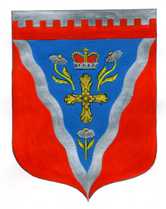 Совет депутатовмуниципального образования Ромашкинское сельское поселениемуниципального образования Приозерский муниципальный район Ленинградской областиР Е Ш Е Н И Еот  27  сентября   2018 года                                                                                                   № 159В  соответствии  со   статьями 15 и  51  Федерального закона от  6  октября  2003 года  № 131-ФЗ «Об общих принципах организации местного самоуправления в Российской Федерации», на основании Решения  Совета депутатов муниципального образования  Ромашкинское сельское поселение  муниципального образования  Приозерский  муниципальный   район Ленинградской области от 21.03.2012 года № 103 «Об утверждении Положения о порядке закрепления муниципального имущества муниципального образования Ромашкинское сельское поселение на праве хозяйственного ведения и оперативного управления за муниципальным унитарным предприятием и муниципальными учреждениями», Устава муниципального образования  Ромашкинское сельское поселение муниципального образования  Приозерский  муниципальный   район Ленинградской области,  для повышения надежности обеспечения потребителей услугами теплоснабжения, повышения энергоэффективности системы теплоснабжения, Совет депутатов муниципального образования Ромашкинское сельское поселение муниципального образования Приозерский муниципальный район Ленинградской области РЕШИЛ: 1. Передать из муниципальной собственности муниципального образования Ромашкинское сельское поселение муниципального образования Приозерский муниципальный район Ленинградской области в хозяйственное ведение МУП «АУРП» имущество (имущественный комплекс), необходимое для реализации полномочий в сфере теплоснабжения в соответствии с перечнем, приведенным в приложении к настоящему решению с 01.10.2018 сроком на 11 месяцев.2.  Администрации муниципального образования Ромашкинское сельское поселение муниципального образования Приозерский муниципальный район Ленинградской области осуществить в установленном законодательством Российской Федерации порядке передачу муниципального имущества (имущественного комплекса), указанного в пункте 1 настоящего решения, в хозяйственное ведение МУП «АУРП».3. Настоящее решение вступает в силу со дня его принятия. 4. Опубликовать настоящее решение в официальном печатном издании и разместить на официальном сайте www.ромашкинское.рф.Глава муниципального образования                                                                    Т. Н. БлюмПриложение № 1к решению совета депутатовМО Ромашкинское сельское поселение муниципального образования Приозерский муниципальный район Ленинградской областиот  27.09.2018  №159ПЕРЕЧЕНЬнедвижимого имущества, предлагаемого к передаче из муниципальной собственности в хозяйственное ведение МУП «АУРП»«О передаче муниципального имущества (имущественного комплекса) из собственности муниципального образования Ромашкинское сельское поселение муниципального образования Приозерский муниципальный район Ленинградской области в хозяйственное ведение Муниципальному унитарному предприятию «Агентство услуг Ромашкинского поселения»          «О передаче муниципального имущества (имущественного комплекса) из собственности муниципального образования Ромашкинское сельское поселение муниципального образования Приозерский муниципальный район Ленинградской области в хозяйственное ведение Муниципальному унитарному предприятию «Агентство услуг Ромашкинского поселения»          № п/пНаименование объектаАдрес объектаГод ввода в эксплБалансоваястоимость,руб.ЕдиницаизмеренияКоличество единиц1Здание котельной общей площадью – 822,6 м2,  с технологическим оборудованиемп.Суходолье,ул. Лесная,д. 161977(реконструкция2005)3 534 000,00шт.12Тепловые сети- подающего трубопровода;- обратного трубопроводап.Суходолье20009 788 000,00м282528253Сети ГВС- подающего трубопровода;- обратного трубопроводап.Суходолье20001,00м20792079